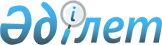 Астрахан ауданы жерлерінің аумағында жер салығының базалық ставкаларын жоғарлату (төмендету) пайыздарын бекіту туралы
					
			Күшін жойған
			
			
		
					Ақмола облысы Астрахан аудандық мәслихатының 2015 жылғы 27 мамырдағы № 5С-42-7 шешімі. Ақмола облысының Әділет департаментінде 2015 жылғы 8 шілдеде № 4859 болып тіркелді. Күші жойылды - Ақмола облысы Астрахан аудандық мәслихатының 2016 жылғы 31 наурыздағы № 6С-2-8 шешімімен      Ескерту. Күші жойылды - Ақмола облысы Астрахан аудандық мәслихатының 31.03.2016 № 6С-2-8 (қол қойған күннен бастап күшіне енеді және ықпал етеді) шешімімен.

      РҚАО-ның ескертпесі.

      Құжаттың мәтінінде түпнұсқаның пунктуациясы мен орфографиясы сақталған.

      2003 жылғы 20 маусымдағы Қазақстан Республикасы Жер кодексінің 8 бабына, Қазақстан Республикасының 2008 жылғы 10 желтоқсандағы "Салықтар және бюджетке төленетін басқа да төлемдер туралы" (Салық кодексі) кодексінің 387 бабының 1 тармағына, "Қазақстан Республикасындағы жергілікті мемлекеттік басқару және өзін-өзі басқару туралы" Қазақстан Республикасының 2001 жылғы 23 қаңтардағы Заңының 6 бабына сәйкес, Астрахан аудандық мәслихаты ШЕШІМ ЕТТІ:

      1. Осы шешімінің қосымшасына сәйкес, автотұрақ (паркингтерге), автомобилге май құю станциясы бөленген жерлерді қоспағанда, Қазақстан Республикасының 2008 жылғы 10 желтоқсандағы "Салықтар және бюджетке төленетін басқа да төлемдер туралы" (Салық кодексі) кодексінің 379, 381, 383 баптарымен белгіленген, жер салығының базалық ставкаларын жоғарлату (төмендету) пайыздары бекітілсін.

      2. Осы шешім Ақмола облысының Әділет Департаментінде мемлекеттік тіркелген күннен бастап күшіне енеді және ресми жарияланған күннен бастап қолданысқа енгізіледі.



      КЕЛІСІЛДІ

 Астрахан ауданы жерлерінің аумағында жер салығының базалық ставкаларын жоғарылату (төмендету) пайыздары
					© 2012. Қазақстан Республикасы Әділет министрлігінің «Қазақстан Республикасының Заңнама және құқықтық ақпарат институты» ШЖҚ РМК
				
      Астрахан аудандық мәслихатының сессия төрағасы

Н.Сембаев

      Астрахан аудандық мәслихатының хатшысы

В.Собеский

      Астрахан ауданының әкімі

Т.Ерсейітов

      27.05.2015
Астрахан аудандық мәслихатының
2015 жылғы 27 мамырдағы № 5С-42-7
шешіміне қосымшаАймақ №

Кадастрлық квартал, елді мекен, округ

Жер салығының ставкаларын жоғарлату (+), төмендету (-) пайыздары

1

2

3

I

01-002-(023-026) Астрахан ауылы Астрахан ауылдық округі

+50

01-002-(014, 015) Жалтыр ауылы Жалтыр ауылдық округі

+50

01-002-030 Новочеркасск ауылы Новочеркасск ауылдық округі

+50

01-002-021 Зеленое ауылы Есіл ауылдық округі

+50

01-002-039 Петровка ауылы Николаев ауылдық округі

+50

01-002-037 Первомай ауылы Первомай ауылдық округі

+50

01-002-005 Старый Колутон ауылы Старый Колутон ауылдық округі

+50

01-002-009 Жаңатұрмыс ауылы Қызылжар ауылдық округі

+50

II

01-002-003 Колутон станциясы Колутон ауылдық округі

+18

II

01-002-007 Жарсуат ауылы Жарсуат ауылдық округі

+18

II

01-02-31 Өндіріс ауылы Новочеркасск ауылдық округі

+18

II

01-002-012 Новый Колутон ауылы Острогор ауылдық округі

+18

II

01-002-041 Камышенка ауылы Первомай ауылдық округі

+18

II

01-002-039 Жамбыл ауылы Николаев ауылдық округі

+18

II

01-002-031 Приишимка ауылы Новочеркасск ауылдық округі

+18

II

01-002-039 Өрнек ауылы Николаев ауылдық округі

+18

II

01-002-016 Ақбейіт ауылы Жалтыр ауылдық округі

+18

III

01-002-043 Каменка ауылы

-0,7

III

01-002-019 Ұзынкөл ауылы Ұзынкөл ауылдық округі

-0,7

III

01-002-005 Қоскөл ауылы Старый Колутон округі

-0,7

III

01-002-010 Акимовка ауылы Қызылжар ауылдық округі

-0,7

III

01-002-037 Лозовое ауылы Первомай ауылдық округі

-0,7

III

01-002-028 Тобылжан ауылы Астрахан ауылдық округі

-0,7

III

01-002-021 Шілікті ауылы Есіл ауылдық округі

-0,7

III

01-002-028 Жаңабірлік ауылы Астрахан ауылдық округі

-0,7

III

01-002-010 Оксановка ауылы Қызылжар ауылдық округі

-0,7

III

01-002-005 Ковыленка ауылы Старый Колутон ауылдық округі

-0,7

III

01-002-033 Бесбидайық ауылы Бесбидайық ауылдық округі

-0,7

III

01-002-035 Степное ауылы Бесбидайық ауылдық округі

-0,7

III

01-002-007 Ягодное ауылы Жарсуат ауылдық округі

-0,7

III

01-002-012 Қаракөл ауылы Острогор ауылдық округі

-0,7

III

01-002-005 Зареченка ауылы Старый Колутон ауылдық округі

-0,7

III

01-002-003 Бірлік ауылы Колутон ауылдық округі

-0,7

III

01-002-019 Алғабас ауылы Ұзынкөл ауылдық округі

-0,7

III

01-002-017 Бұлақты ауылы Ұзынкөл ауылдық округі

-0,7

